Nombre del proyecto:Crisis ecológica: un desafío para las Iglesias y las teologías.Descripción del proyecto (No más de 20 líneas)Siendo éste un proyecto integrado, en su vertiente académica se pretende interrogar a la Teología sobre los retos que le impone la crisis ecológica.  ¿Qué transformaciones deben darse en los contenidos mismos de la teología a la luz de la crisis ambiental?En su componente de extensión, este proyecto intenta sentar en la misma mesa para dialogar a las religiones y espiritualidades teniendo como tema la crisis ecológica.  ¿Qué se hace? ¿Qué se debe y se puede hacer?Nombre y correo electrónico de la persona que coordinaJuan Carlos Valverde Camposjuancavalcam@hotmail.comjuan.valverde.campos@una.cr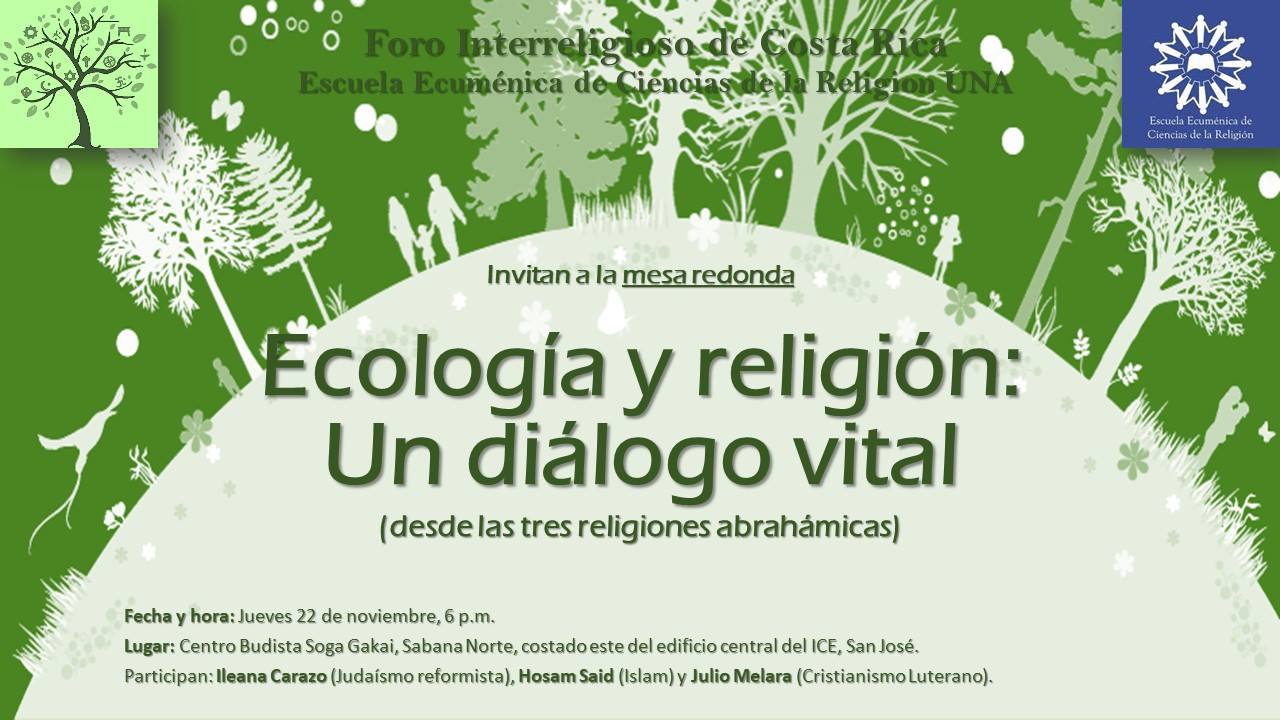 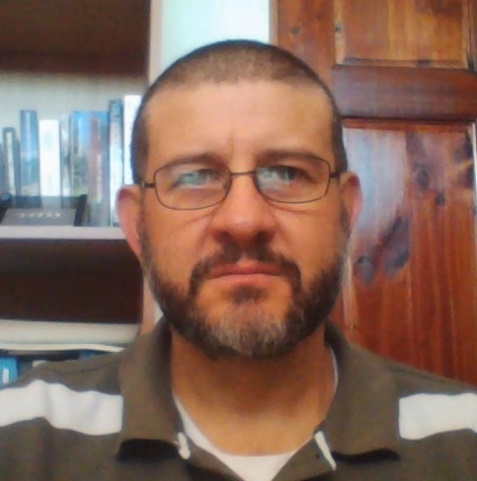 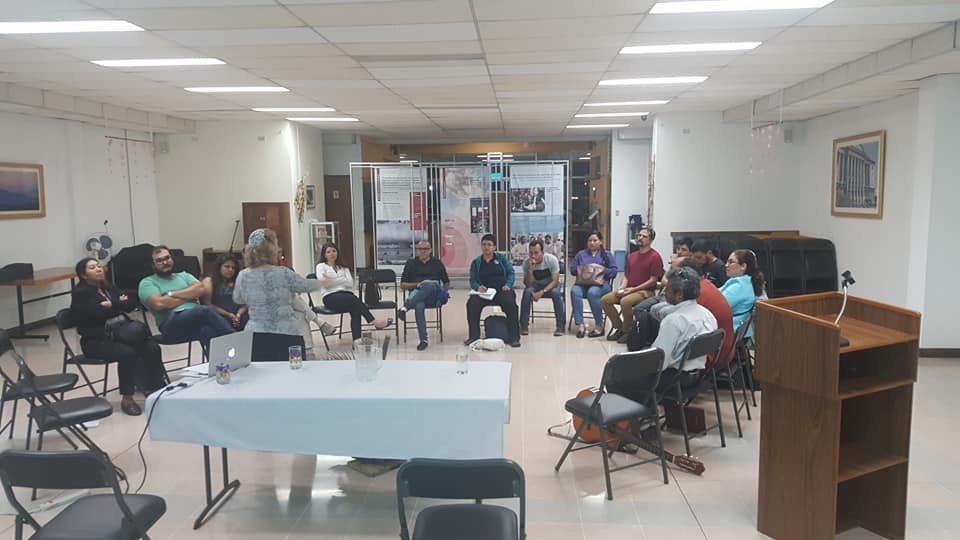 